В бібліотеці для учнів 1 – 9-х класів з нагоди 30-ї річниці виведення військ з Афганістану відкрито книжкову виставку «Афганістан болить в моїй душі»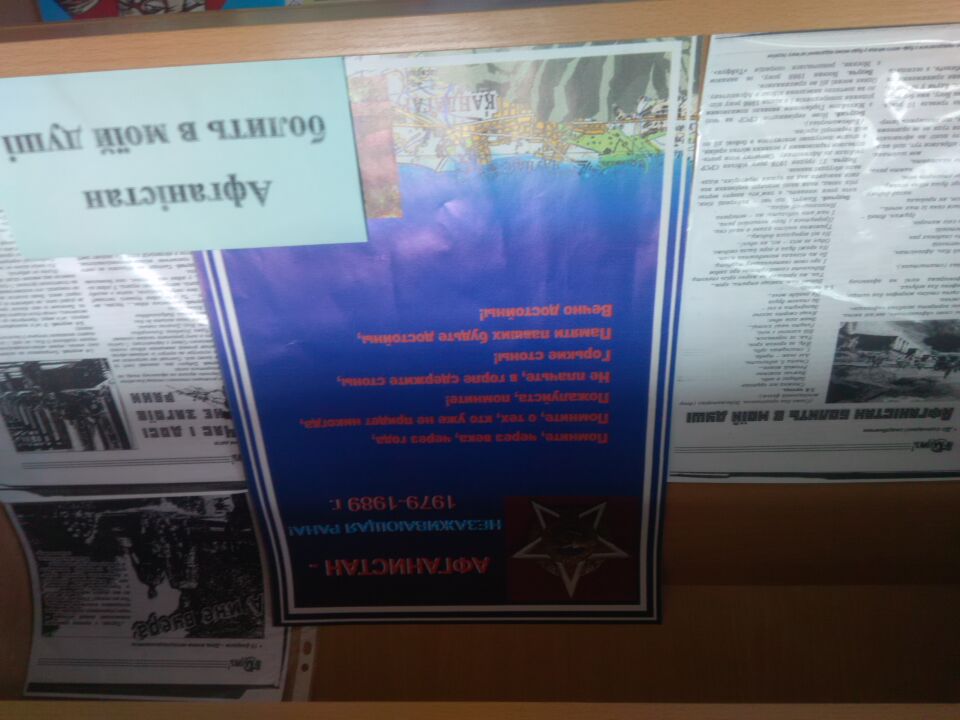 